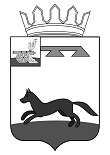 АДМИНИСТРАЦИЯ ГОРОДИЩЕНСКОГО СЕЛЬСКОГО ПОСЕЛЕНИЯХИСЛАВИЧСКОГО РАЙОНА СМОЛЕНСКОЙ ОБЛАСТИПОСТАНОВЛЕНИЕот 10 февраля 2021 г.                                                                                                              № 5 Об утверждении Положенияо жилищной комиссии при Администрации Городищенского сельского поселения Хиславичскогорайона Смоленской области        В соответствии с Федеральным законом от 06.10.2003 N 131-ФЗ "Об общих принципах организации местного самоуправления в Российской Федерации", Уставом Городищенского сельского поселения Хиславичского  района Смоленской области        Администрация Городищенского сельского поселения Хиславичского района Смоленской области постановляет:1. Положение о жилищной комиссии при администрации Городищенского сельского поселения Хиславичского района Смоленской области утвердить (приложение N 1).2. Настоящее постановление подлежит официальному обнародованию  Глава муниципального образованияГородищенского  сельского поселенияХиславичского района Смоленской области                                                         В.В.Якушев                                          Приложение № 1к постановлениюАдминистрации Городищенского сельского поселенияХиславичского районаСмоленской областиот 10.02.2021 г.  № 5ПОЛОЖЕНИЕО ЖИЛИЩНОЙ КОМИССИИ ПРИ АДМИНИСТРАЦИИГОРОДИЩЕНСКОГО СЕЛЬСКОГО ПОСЕЛЕНИЯ ХИСЛАВИЧСКОГО РАЙОНАСМОЛЕНСКОЙ ОБЛАСТИ1. Общие положения1.1. Жилищная комиссия при администрации Городищенского сельского поселения Хиславичского района Смоленской области создается для обеспечения соблюдения порядка учета  граждан, нуждающихся в улучшении жилищных условий, постановке граждан на очередь получения муниципального жилья  и предоставления жилых помещений муниципального жилищного фонда по договорам социального найма (далее - комиссия).1.2. В своей деятельности комиссия руководствуется Конституцией Российской Федерации, федеральными законами, указами, постановлениями и распоряжениями Президента Российской Федерации, Жилищным кодексом Российской Федерации, законами Смоленской области и иными правовыми актами муниципального образования Городищенское сельское поселение Хиславичского района Смоленской области, а также настоящим Положением.1.3. Комиссия подчиняется непосредственно главе муниципального образования Городищенское сельское поселение Хиславичского района Смоленской области.2. Задачи и функции2.1. Основной задачей комиссии является обеспечение полномочий администрации Городищенского сельского поселения Хиславичского района Смоленской области в соответствии с федеральным законодательством, законодательством Смоленской области, нормативно-правовыми актами муниципального образования Городищенское сельское поселение Хиславичского района Смоленской области по решению жилищных вопросов.2.2. Комиссия подготавливает материалы для рассмотрения на заседаниях жилищной комиссии (обследование жилищных условий заявителей, составление актов обследования, сбор необходимой информации).2.3. Комиссия рассматривает заявления граждан по жилищным вопросам, поступившие в администрацию Городищенского сельского поселения Хиславичского района Смоленской области, и вносит предложения главе муниципального образования Городищенское сельское поселение Хиславичского района Смоленской области.3. Права3.1. Комиссия для осуществления своей деятельности имеет право:- получать нормативный, информационный и справочный материалы от государственных, муниципальных органов, предприятий и организаций любых форм собственности;- участвовать в служебных совещаниях администрации Городищенского сельского поселения Хиславичского района Смоленской области, касающихся жилищных вопросов.4. Организация деятельности комиссии4.1. Состав комиссии утверждается постановлением главы муниципального образования Городищенского сельского поселения Хиславичского района Смоленской области.4.2. Председателем комиссии является глава муниципального образования Городищенского сельского поселения Хиславичского района Смоленской области.4.3. Заместитель председателя и секретарь назначаются председателем комиссии.4.4. В состав комиссии входят депутаты Совета депутатов Городищенского сельского поселения Хиславичского района Смоленской области, представители общественности, служащие различных отраслей.4.5. Заседания комиссии проводятся не реже одного раза в год. Решения комиссии носят рекомендательный характер, оформляются протоколом. Протокол подписывается председателем и секретарем комиссии, утверждается постановлением главы муниципального образования Городищенского сельского поселения Хиславичского района Смоленской области.4.6. Комиссия считается правомочной, если на заседании присутствует 2/3 членов комиссии, решение считается принятым, если за него проголосовало 50% присутствующих на заседании членов комиссии.